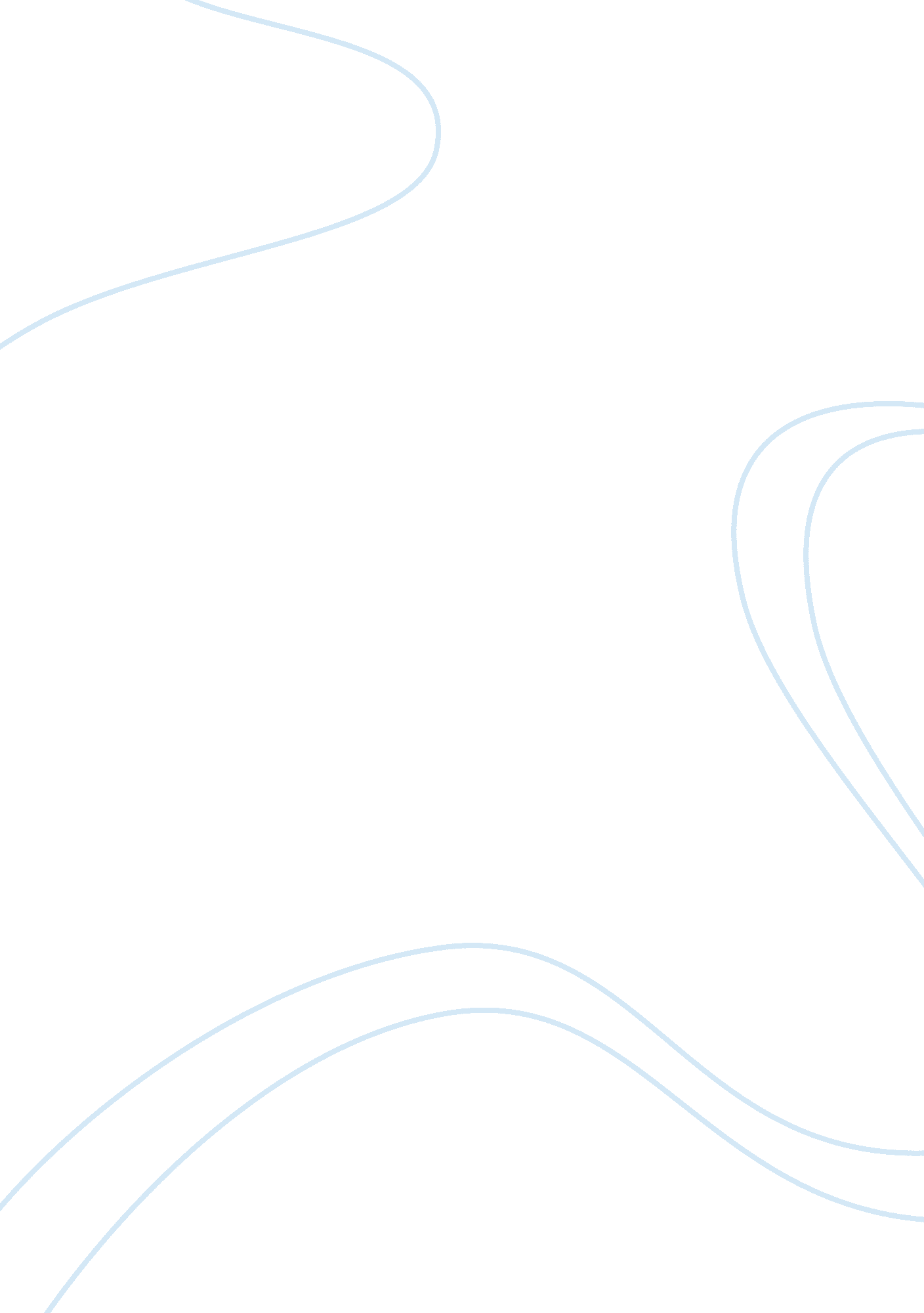 Qualities of a teacherEducation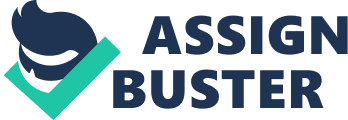 The first thing that a good teacher needs is knowledge. You will need to be able to provide students with what they need and want to know. I will learn a lot of the knowledge I need from the college classes I am taking but I will also learn a lot if not more from the student teacher hours I will gain my last year of school. Also, a good teacher must be a person who is open to change. There is a place not only for tradition but also for new ways, new ideas and new methods. To be a good teacher, you must be willing to learn from other peers and from students. I have learned a lot just from observing my teachers in high school, as well as the teachers I help out in the elementary. I have learned that they all help each other out; they all have creative ways of teaching the classroom. I am excited to be able to have a classroom of my own and share methods that I have learned to the teacher at the school I will be teaching at someday Creation perhaps is the second quality a good teacher should have. To me is it equally as important. A teacher must be able to motivate students by using creative and inspirational methods of teaching. They should always seek to find new ideas, ideas that will motivate kids to want to learn. Lessons need entertaining just as much informational. Being a creative teacher will make students enjoy classes because they know there are many new and interesting things in your lessons. 